Ügyiratszám: HSZ/6653/2024. M E G H Í V ÓHajdúszoboszló Város Önkormányzata Képviselő-testületének következő ülését2024. március 21. (csütörtök) napjának 14.00 órájáraa Városháza Pávai Vajna-termébeösszehívom, melyre meghívom.NYÍLT ÜLÉS JAVASOLT NAPIRENDJE: Beszámoló Hajdúszoboszló város közbiztonságának helyzetéről, a közbiztonság érdekében tett intézkedésekről és az azzal kapcsolatos feladatokrólElőadó: Aranyi István r. ezredes, kapitányságvezetőBeszámoló a Hajdúszoboszlói Polgárőr Közhasznú Egyesület 2023. évi munkájárólElőadó: Nemes Gyula elnökTájékoztató a mezei őrszolgálat 2023-as működésérőlElőterjesztő: dr. Sléder Tamás aljegyzőElőterjesztés Hajdúszoboszló Város Önkormányzata Képviselő-testületének Hajdúszoboszló helyi építési szabályzatáról és szabályozási tervéről szóló 14/2016. (V. 26.) önkormányzati rendelete módosításának kezdeményezéséreElőterjesztő: Hunyadi Györgyi városi főépítészElőterjesztés az önkormányzati intézményeknél foglalkoztatottak béremeléséhez szükséges intézkedésekrőlElőterjesztő: dr. Morvai Gábor jegyzőElőterjesztés a Társ Szociális Intézmény 2023. évi beszámolója a pszichiátriai betegek nappali ellátásárólElőterjesztő: Dr. Morvai Gábor jegyzőElőterjesztés a Debreceni Baptista Gyülekezet kérelmérőlElőterjesztő: Dr. Morvai Gábor jegyzőElőterjesztés óvodai beiskolázási terv elfogadásáraElőterjesztő: Dr. Morvai Gábor jegyzőElőterjesztés a 2024-2025. nevelési évre történő óvodai beiratkozás előkészítéséreElőterjesztő: Dr. Morvai Gábor jegyzőElőterjesztés az Éltes Mátyás Általános Iskola és Kollégium szakmai alapdokumentuma módosításának véleményezéséreElőterjesztő: Dr. Morvai Gábor jegyzőElőterjesztés a Bocskai István Múzeum igazgatói pályázatának elbírálásáraElőterjesztő: Dr. Morvai Gábor jegyzőElőterjesztés a Bocskai István Múzeum 2023. évi beszámolója és 2024. évre vonatkozó munkaterve jóváhagyásáraElőterjesztő: Dr. Morvai Gábor jegyzőElőterjesztés a Kovács Máté Városi Művelődési Központ és Könyvtár 2023. évi beszámolója és 2024. évre vonatkozó munkaterve jóváhagyásáraElőterjesztő: Dr. Morvai Gábor jegyzőElőterjesztés a Kovács Máté Városi Művelődési Központ és Könyvtár kérelmérőlElőterjesztő: Szilágyiné Pál Gyöngyi irodavezetőElőterjesztés Luther utca 47. szám alatti garázsra vonatkozó elővásárlási jogról történő lemondásárólElőterjesztő: dr. Morvai Gábor jegyzőElőterjesztés Hősök tere 3. szám mögötti 2. számú garázs elővásárlási jog gyakorlásáraElőterjesztő: dr. Morvai Gábor jegyzőElőterjesztés Hősök tere 3. szám mögötti 3. számú garázs elővásárlási jog gyakorlásáraElőterjesztő: dr. Morvai Gábor jegyzőElőterjesztés az ÉRV Zrt-vel kötendő bérleti szerződésekrőlElőterjesztő: Dr. Morvai Gábor jegyzőElőterjesztés a 6819/1. és a 6819/8. hrsz.-ú ingatlanokat érintő kérelemrőlElőterjesztő: Dr. Morvai Gábor jegyzőElőterjesztés tulajdonosi hozzájárulás kiadására önkormányzati tulajdonú csatornák kotrásához Előterjesztő: Dr. Morvai Gábor jegyzőElőterjesztés tulajdonosi hozzájárulás kiadásához a Hajdúszoboszló 2475/26. és 2667/58. hrsz-ú ingatlanon létesülő napelemes kiserőmű 20 kV-os termelői kábel építéséhez Előterjesztő: Dr. Morvai Gábor jegyzőElőterjesztés önkormányzati földterületek használatára vonatkozóanElőterjesztő: Dr. Morvai Gábor jegyzőElőterjesztés a Szent István parkban található közterület eltérő használatára vonatkozó kérelemről Előterjesztő: Dr. Morvai Gábor jegyzőElőterjesztés tulajdonosi hozzájárulás a Pávai Vajna Ferenc Általános Iskolánál történő fakivágásról
Előterjesztő: Dr. Morvai Gábor jegyzőElőterjesztés Hajdúszoboszló Város Önkormányzata Képviselő-testületének a fizető parkolási rendszerről szóló 5/2012. (III. 22.) önkormányzati rendelete módosításárólElőterjesztő: Dr. Morvai Gábor jegyzőElőterjesztés helyközi autóbusz járatok bevonásáról a helyi tömegközlekedésbe  Előterjesztő: Szilágyiné Pál Gyöngyi irodavezetőElőterjesztés diákok helyi tömegközlekedésben történő ingyenes utazásával kapcsolatosan Előterjesztő: Szilágyiné Pál Gyöngyi irodavezetőElőterjesztés Lurkó Óvoda fejlesztés többletforrás igényéről Előterjesztő: Szilágyiné Pál Gyöngyi irodavezetőElőterjesztés a Hóvirág utca fejlesztése projekt többlet önerő igényéről Előterjesztő: Szilágyiné Pál Gyöngyi irodavezetőElőterjesztés pályázatok elszámolásával kapcsolatosan Előterjesztő: Szilágyiné Pál Gyöngyi irodavezetőElőterjesztés Ágodvölgyi-ér vízjogi fennmaradási engedélyének forrásigényéről Előterjesztő: Szilágyiné Pál Gyöngyi irodavezetőElőterjesztés JEC parkoló felújításával kapcsolatosan  Előterjesztő: Szilágyiné Pál Gyöngyi irodavezetőElőterjesztés közterületek felújítása keret felhasználásra  Előterjesztő: Szilágyiné Pál Gyöngyi irodavezetőElőterjesztés a víziközműveken 2024. évben tervezett beruházásokról, felújításokról Előterjesztő: Szilágyiné Pál Gyöngyi irodavezetőElőterjesztés pályázat kiírására intézmények felújítására vonatkozóan Előterjesztő: Szilágyiné Pál Gyöngyi irodavezetőElőterjesztés a Város Integrált Települési Vízgazdálkodási Terv (ITVT) jóváhagyására Előterjesztő: Szilágyiné Pál Gyöngyi irodavezetőElőterjesztés a város Környezetvédelmi Programja 2024. évi intézkedési tervének elfogadására Előterjesztő: Szilágyiné Pál Gyöngyi irodavezetőElőterjesztés pályázat kiírásáról esővízgyűjtők lakosság részére történő biztosítása érdekében Előterjesztő: Szilágyiné Pál Gyöngyi irodavezetőElőterjesztés Hajdúszoboszló Város Önkormányzata 2024. évi közbeszerzési tervérőlElőterjesztő: Czeglédi Gyula polgármesterA Hajdúsági és Bihari Víziközmű Szolgáltató Társulás megszüntetésérőlElőterjesztő: Czeglédi Gyula polgármesterTájékoztató a testületi ülések közötti fontosabb eseményekrőlElőadó: Czeglédi Gyula polgármesterBeszámoló a Polgármesteri Hivatal 2023. évi tevékenységérőlElőadó: dr. Morvai Gábor jegyzőVálasz interpellációra az Árpád utca 36/a. szám előtti közműépítést követő, közterület helyreállításával kapcsolatosanElőterjesztő: Szilágyiné Pál Gyöngyi irodavezetőVálasz alpolgármester úr több témával kapcsolatos interpellációjáraElőterjesztő: Szilágyiné Pál Gyöngyi irodavezetőVálasz interpellációra az Erdő dűlőn található Kösely-főcsatorna hídkorlát állapotával kapcsolatosanElőterjesztő: Szilágyiné Pál Gyöngyi irodavezetőVálasz a Hajdúszoboszlói Városi Televízióval kapcsolatos interpellációkraElőterjesztő: dr. Morvai Gábor jegyzőKérdések, interpellációkHajdúszoboszló, 2024. 03. 14. Czeglédi Gyulapolgármester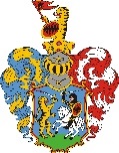 Hajdúszoboszló Város Polgármestere4200 Hajdúszoboszló, Hősök tere 1.Önkormányzati KRID azonosító: 144980978Telefon: +36 70 489 4633, e-mail: polgmhiv@hajduszob.hu